 Кой работи за организациите с нестопанска цел? 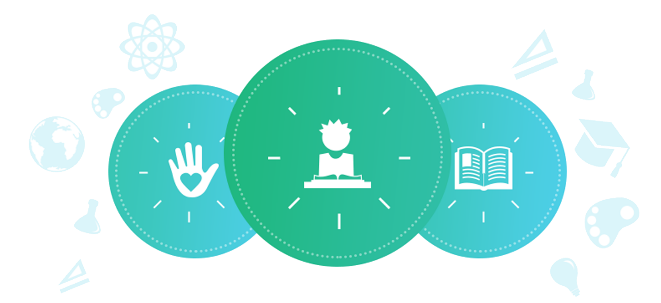 Клас: 8миУчениците ще разберат за различни възможности за работа в нестопанския сектор и ще идентифицират хората от общността, които работят в такива организации.Продължителност: две занятия от 40 минутиЦели: Учениците ще:идентифицират възможности за работа в нестопанския сектор, както и конкретни членове от общността, които работят в него; разберат дали организацията с нестопанска цел предоставя стока или услуга и дали в производството се използват природни ресурси, човешки капитал или оборудване. Материали: Гост – лектор/и от неправителствена организация;Подготовка на лектора (Приложение 1) материал за преподавателя;Информация за възможностите в сектора с нестопанска цел (Приложение 2);Автобиография (Приложение 3) или  онлайн (включително и инструкции за попълване) на https://europass.cedefop.europa.eu/bg/documents/curriculum-vitae;достъп до онлайн платформи за работа, в които има възможности за кариера в НПО (www.ngobg.info ; www.jobtiger.bg ; www.jobs.bg и др);Инструкции: Разделете учениците на малки групи и помолете всяка група да помисли за различните работни места, които съществуват в местните организации с нестопанска цел като например читалището, местния музей, Червения кръст или други организации според това, което имате в общността. Нека всяка една от групите да помисли, предложи и изброи възможни работни позиции. Обсъдете идеите на учениците.Нека учениците останат в групите си за следващата задача. Въведете следните термини:Стока – изцяло произведени продукти, които са готови за пускане за продажба и доставка на пазара; Услуга – средство в отговор на обществено търсене или полезен труд, който не води до материална стока; Човешки капитал – набор от умения, които служителят придобива, докато работи, чрез обучение и опит и които увеличават стойността на служителя на пазара; Капиталово оборудване – стоки, като например техника, които се използват в производството на стоки, заготовки; Природни ресурси – ресурси, които съществуват в природата и могат да се използват за създаване на богатство. Такива ресурси са петролът, въглищата, водата и земята.Обяснете, че всички компании произвеждат стоки, предоставят услуги или и двете и че всичко това се произвежда с участието на природни ресурси, човешки капитал и/или капиталово оборудване. Поканете един или двама гост-лектори, които да разговарят с класа относно работата си в неправителствена организация. Можете да използвате „Подготовката на лектора“ (вж. Приложение 1), за да подготвите лекторите. Напомнете на учениците да попълнят информация, получена от всеки лектор, в приложението „Информация за възможностите за работа в организации с нестопанска цел“ (вж. Приложение 2). Обяснете на учениците, че организациите с нестопанска цел предлагат различни възможности за работа. Разгледайте как се пише автобиография, като използвате примера в приложение 3. Задайте на учениците да напишат измислена автобиография за себе си за работното място в сектора с нестопанска цел, което те си изберат или което им е зададено. Учениците ще се наложи да проявят въображение за някои елементи от автобиографията като например предишен професионален опит. Може да е необходимо учениците да проведат проучване, за да отговорят на някои от въпросите в автобиографията. Ако се налага използвайте онлайн източници за работа за НПО, за да придобиете идеи. Обсъдете в клас получените автобиографии. Това  може да помогне на учениците.  ПриложенияПриложение 1Подготовка на лектора Уважаеми г-н/г-жо, Нашият клас учи за сектора с нестопанска цел. Бихме желали да научим повече за хората, които работят в сектора и различните възможности за работа. Като подготовка за посещението Ви в класа ни, Ви представям няколко идеи за въпросите, по които бихме желали да научим повече. Ще Ви бъдем благодарни, ако можете да представите тези въпроси:•	За каква организация с нестопанска цел работите? Защо се счита за организация с нестопанска цел? По какъв начин помага на общността?•	Организацията Ви предоставя ли стока или услуга на общността? Каква е тя?•	По какъв начин се произвежда стоката/предоставя услугата и какъв човешки капитал, природни ресурси или капиталово оборудване са необходими за това?•	Колко души работят в организацията Ви?•	Какви са някои от другите работни позиции в организацията?Благодаря Ви, че се съгласихте да посетите класа ни на добра воля. Очакваме с голямо нетърпение посещението Ви.С уважение,Приложение 2Информация за възможностите в сектора с нестопанска целМоля, отговорете на въпросите и/или си водете бележки за възможностите за работа в сектора с нестопанска цел. Тази информация ще ви помогне да създадете образа на човек, който работи в организация с нестопанска цел.ЛЕКТОР:Организация с нестопанска цел:Защо се счита за организация с нестопанска цел?Какви са ползите, които предоставя на общността?Каква е стоката или услугата, която организацията предоставя?Стоката или услугата произвежда ли се с помощта на човешки капитал, природни ресурси или капиталово оборудване?Колко души работят в организацията?Какви са другите работни позиции на хората в организацията?Приложение 3Автобиография[Добавете отделен параграф за всяка длъжност, която сте заемали, като започнете с последната.] [Добавете отделен параграф за всеки курс на обучение, който сте завършили, като започнете с последния.][Премахнете всички празни полета.]ЛИЧНА ИНФОРМАЦИЯСобствено име, Презиме, Фамилия[Всички полета не са задължителни. Премахнете всяко празно поле.][Всички полета не са задължителни. Премахнете всяко празно поле.]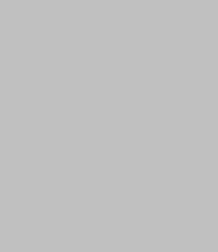  Държава, град, пощенски код, улица/квартал, номер, вход 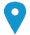  Телефон     Мобилен телефон       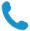 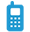  E-mail 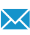 Уеб-сайт  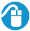 Социална мрежа/чат Потребителско име  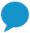 Пол Въведете пол | Дата на раждане дд/мм/гггг | Националност Въведете националност/и Позиция, за която кандидатстватедлъжностПРЕДПОЧИТАНА ДЛЪЖНОСТетап на обучение, за което кандидатствателично изявлениеПосочете позиция, за която кандидатствате / длъжност / предпочитана длъжност / етап на обучение, за което кандидатствате / лично изявление (премахнете излишните полета от лявата колонка)ПРофесионален опит 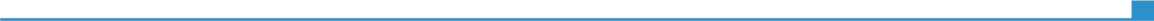 Въведете дати (от - до)Въведете заемана длъжност или позицияВъведете дати (от - до)Въведете името и местоположението на работодателя (ако е приложимо - пълен адрес и уеб-сайт)Въведете дати (от - до)Въведете основни дейности и отговорностиВъведете дати (от - до)Вид на дейността или сферата на работа Въведете вида на дейността или сферата на работа ОБРАЗОВАНИЕ И ОБУЧЕНИЕВъведете дати (от - до)Въведете придобита квалификацияВъведете ниво от ЕКР, ако е приложимоВъведете дати (от - до)Въведете име на образователната или обучителната институция и нейното местоположение (ако е приложимо - държава) Въведете име на образователната или обучителната институция и нейното местоположение (ако е приложимо - държава) Въведете дати (от - до)Въведете списък с основните предмети или придобити професионални уменияВъведете списък с основните предмети или придобити професионални уменияЛИЧНИ УМЕНИЯМайчин езикВъведете майчин езикВъведете майчин езикВъведете майчин езикВъведете майчин езикВъведете майчин езикДруги езициРАЗБИРАНЕ РАЗБИРАНЕ ГОВОРЕНЕ ГОВОРЕНЕ ПИСАНЕ Други езициСлушане Четене Участие в разговор Самостоятелно устно изложение Въведете езикВъведете ниво Въведете ниво Въведете ниво Въведете ниво Въведете ниво Въведете име на езиковия сертификат и ниво, ако е приложимо. Въведете име на езиковия сертификат и ниво, ако е приложимо. Въведете име на езиковия сертификат и ниво, ако е приложимо. Въведете име на езиковия сертификат и ниво, ако е приложимо. Въведете име на езиковия сертификат и ниво, ако е приложимо. Въведете езикВъведете ниво Въведете ниво Въведете ниво Въведете ниво Въведете ниво Въведете име на езиковия сертификат и ниво, ако е приложимо. Въведете име на езиковия сертификат и ниво, ако е приложимо. Въведете име на езиковия сертификат и ниво, ако е приложимо. Въведете име на езиковия сертификат и ниво, ако е приложимо. Въведете име на езиковия сертификат и ниво, ако е приложимо. Ниво: A1/A2: Основно ниво на владеене  -  B1/B2: Самостоятелно ниво на владеене  -  C1/C2 Свободно ниво на владеенеОбща европейска езикова рамкаНиво: A1/A2: Основно ниво на владеене  -  B1/B2: Самостоятелно ниво на владеене  -  C1/C2 Свободно ниво на владеенеОбща европейска езикова рамкаНиво: A1/A2: Основно ниво на владеене  -  B1/B2: Самостоятелно ниво на владеене  -  C1/C2 Свободно ниво на владеенеОбща европейска езикова рамкаНиво: A1/A2: Основно ниво на владеене  -  B1/B2: Самостоятелно ниво на владеене  -  C1/C2 Свободно ниво на владеенеОбща европейска езикова рамкаНиво: A1/A2: Основно ниво на владеене  -  B1/B2: Самостоятелно ниво на владеене  -  C1/C2 Свободно ниво на владеенеОбща европейска езикова рамкаКомуникационни уменияОпишете Вашите комуникационни умения. Посочете в какъв контекст за придобити, напр.: добри комуникационни умения, придобити по време на работата ми като мениджър продажбиОрганизационни / управленски уменияОпишете Вашите организационни умения. Посочете в какъв контекст за придобити, напр.: лидерство (в момента съм отговорен/на за екип от 10 души)Професионални уменияОпишете Вашите професионални умения, които не са описани по-горе. Посочете в какъв контекст за придобити, напр.: добра работа в процеси по контролиране на качеството (в момента съм отговорен/на за качество на одита)Дигитални уменияСАМООЦЕНЯВАНЕСАМООЦЕНЯВАНЕСАМООЦЕНЯВАНЕСАМООЦЕНЯВАНЕСАМООЦЕНЯВАНЕДигитални уменияОбработка на информациятаКомуникацияСъздаване на съдържаниеСигурностРешаване на проблемиВъведете нивоВъведете нивоВъведете нивоВъведете нивоВъведете нивоНиво: Основно ниво на владеене  -  Самостоятелно ниво на владеене  -  Свободно ниво на владеене Дигитални компетенции - Mатрицата за самооценка Ниво: Основно ниво на владеене  -  Самостоятелно ниво на владеене  -  Свободно ниво на владеене Дигитални компетенции - Mатрицата за самооценка Ниво: Основно ниво на владеене  -  Самостоятелно ниво на владеене  -  Свободно ниво на владеене Дигитални компетенции - Mатрицата за самооценка Ниво: Основно ниво на владеене  -  Самостоятелно ниво на владеене  -  Свободно ниво на владеене Дигитални компетенции - Mатрицата за самооценка Ниво: Основно ниво на владеене  -  Самостоятелно ниво на владеене  -  Свободно ниво на владеене Дигитални компетенции - Mатрицата за самооценка Въведете име на ИКТ сертификат/ите  Въведете име на ИКТ сертификат/ите  Въведете име на ИКТ сертификат/ите  Въведете име на ИКТ сертификат/ите  Въведете име на ИКТ сертификат/ите  Опишете Вашите други дигитални компетенции. Посочете в какъв контекст за придобити, напр.:добро владеене на офис пакет (програма за обработка на текс, електронна таблица, програма на презентации)добри познания на фото софтуер, придобити като любител фотографОпишете Вашите други дигитални компетенции. Посочете в какъв контекст за придобити, напр.:добро владеене на офис пакет (програма за обработка на текс, електронна таблица, програма на презентации)добри познания на фото софтуер, придобити като любител фотографОпишете Вашите други дигитални компетенции. Посочете в какъв контекст за придобити, напр.:добро владеене на офис пакет (програма за обработка на текс, електронна таблица, програма на презентации)добри познания на фото софтуер, придобити като любител фотографОпишете Вашите други дигитални компетенции. Посочете в какъв контекст за придобити, напр.:добро владеене на офис пакет (програма за обработка на текс, електронна таблица, програма на презентации)добри познания на фото софтуер, придобити като любител фотографОпишете Вашите други дигитални компетенции. Посочете в какъв контекст за придобити, напр.:добро владеене на офис пакет (програма за обработка на текс, електронна таблица, програма на презентации)добри познания на фото софтуер, придобити като любител фотографДруги уменияОпишете всички други ваши умения, които не са посочени по-горе. Посочете в какъв контекст за придобити, напр.: дърводелствоСвидетелство за управление на МПСВъведете категория, напр.:BДОПЪЛНИТЕЛНА ИНФОРМАЦИЯПубликацииПрезентацииПроектиКонференцииСеминариОтличия и наградиЧленстваПрепоръкиЦитиранеКурсовеСертификатиОпишете приложими публикации, презентации, проекти, конференции, семинари, отличия и награди, членства, връзки. Премахнете неприложимите полета в лявата колона.Пример за публикация:Как да напишем успешно CV, Ню Асоушиейтид Пъблишърс, Лондон, 2002.Пример за проект:Нова обществена библиотека. Главен архитект, отговорен за дизайна, конструкцията, организиране на търгове и строителен контрол (2008-2012).ПРИЛОЖЕНИЯВъведете списък на приложенията към Вашата автобиография. Например:копия на дипломи и сертификати;препоръки от работодатели;публикации и изследвания.